Załącznik nr 5 do OPZ: kwestionariusz wywiadu do Badania IVKWESTIONARIUSZ PAPI (3) lub TAPI (3)  DLA BADANIA IV  - Badanie skłonności mieszkańców Poznania oraz Aglomeracji Poznańskiej do korzystania z transportu publicznego w dniu 22.09.2017r.Dzień dobry. Nazywam się.......... Jestem pracownikiem ………. Na zlecenie Zarządu Transportu Miejskiego w Poznaniu przeprowadzam badanie dotyczące satysfakcji mieszkańców z działania komunikacji publicznej. Czy może Pani/Pan poświęcić swój czas i odpowiedzieć na kilka pytań dotyczących korzystania z transportu publicznego?Przeprowadzane badanie ma charakter w pełni anonimowy, a wyniki prezentowane będą wyłącznie w postaci zbiorczych tabel statystycznych.X: TYDZIEŃ ZRÓWNOWAŻONEGO TRANSPORTU I DZIEŃ BEZ SAMOCHODUX.1 Czy słyszał/a Pan/i o Dniu Bez Samochodu, organizowanym przez Miasto Poznań?X.2 Z czym kojarzy się Panu/i Dzień Bez Samochodu? (nie czytaj odpowiedzi, zaznacz wszystkie wskazane przez respondenta. Zwracaj uwagę na różnicę pomiędzy odpowiedziami 1 i 2)X.3 W ramach Dnia Bez Samochodu można za darmo korzystać z transportu publicznego, organizowanego przez ZTM na podstawie ważnego dowodu rejestracyjnego samochodu. Jeden ważny dowód rejestracyjny auta upoważnia do darmowego przejazdu jedną osobę.Jak ocenia Pan/i tę inicjatywę?X.4 Proszę uzasadnić odpowiedź (pytanie otwarte, zapisać odpowiedź Respondenta:……………………………………………………………………………………………………………………………….……………………………………………………………………………………………………………………………….……………………………………………………………………………………………………………………………….……………………………………………………………………………………………………………………………….……………………………………………………………………………………………………………………………….……………………………………………………………………………………………………………………………….X.5 Co skłoniło Pana/Panią do skorzystania w dniu dzisiejszym z transportu publicznego? (można zaznaczyć dowolną liczbę odpowiedzi):X.6 Jak często porusza się Pan/Pani po mieście i aglomeracji poznańskiej następującymi środkami transportu (jeżeli respondent w punkcie „8. W inny sposób, jaki?” wskazał, że nie korzysta z innych środków transportu, zaznaczyć odpowiedź „wcale”)METRYCZKA:M.1 Płeć:					M.2. Rok urodzenia (liczba):M.2 Miejsce zamieszkania Respondenta:M.3 Liczba osób w gospodarstwie domowym (uwzględniając respondenta)M.4 Czy u P. w gospodarstwie domowym jest samochód? M.5 Sytuacja zawodowa:           Imię osoby, z którą przeprowadzono wywiad:Nr telefonu w celu przeprowadzenia kontroli:Oświadczenie ankietera:Stwierdzam, że powyższy wywiad przeprowadziłem/am osobiście i bezpośrednio ze wskazaną osobą oraz, że zadałem jej wszystkie zalecone pytania i zapisałem/am wszystkie udzielone odpowiedzi.Przystanek/DworzecZTM:................................ Data:.......................... Godzina:.................................. 
Podpis ankietera:………………………………………….PRZYSTANEK/DWORZEC ZTM:PRZYSTANEK/DWORZEC ZTM:Środek transportu, z którego 22.09.2017r. korzystał Respondent (zaznacz właściwy): TRAMWAJ    AUTOBUS        ROWER MIEJSKI 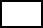 Środek transportu, z którego 22.09.2017r. korzystał Respondent (zaznacz właściwy): TRAMWAJ    AUTOBUS        ROWER MIEJSKI NR RESP.:IMIĘ I NAZWISKO ANKIETERA:1. Tak12. Nie2 –> przejdź do pytania X.33. Nie wiem3 –> przejdź do pytania X.31. Możliwość darmowego przejazdu komunikacją publiczną12. Możliwość darmowego przejazdu komunikacją publiczną, jeżeli jest się kierowcą/posiada się prawo jazdy/posiada się samochód itp.23. Dbałość o środowisko naturalne, ekologia, 34. Promowanie korzystania z transportu publicznego45. Inne, jakie? (zapisać).....................................5Zdecydowanie dobrzeRaczej dobrzeTrudno powiedzieć(nie czytać)RaczejźleZdecydowanie źleNie wiem543210 -> przejdź do pytania X.51. Korzystam z transportu publicznego regularnie12. Brak dostępu do innego środka transportu23. Możliwość skorzystania z darmowego przejazdu w ramach Dnia bez Samochodu34. Konieczność dotarcia do miejsca, którego nie odwiedzam regularnie45. Inne, jakie? (zapisać)...................................................................................5Codziennie lub prawie codziennieKilka razy w tygodniuKilka razy w miesiącuPrzynajmniej raz w miesiącuRzadziejWcale1. Autobus5432192. Tramwaj5432193. Samochód - jako kierowca5432194. Samochód - jako pasażer5432195. Rower5432196. Pociąg5432197. Wyłącznie pieszo 5432198. W inny sposób, jaki? (zapisać) ………………………………….543219Mężczyzna1Kobieta2Rok urodzeniaPoznań 1Poza Poznaniem2Proszę o wskazanie kodu pocztowego do celów statystycznychNazwa powiatu:Proszę o wskazanie kodu pocztowego do celów statystycznychNazwa gminy:Proszę o wskazanie kodu pocztowego do celów statystycznychNazwa województwa:Dorośli (powyżej 18 roku życia)Dzieci i młodzież do 18 roku życiaTak1Nie2Uczeń/student 1Rencista/emeryt2Osoba pracująca3Bezrobotny4Osoba opiekująca się domem5